Cahier des charges du Jury FVJCComité central22.11.2017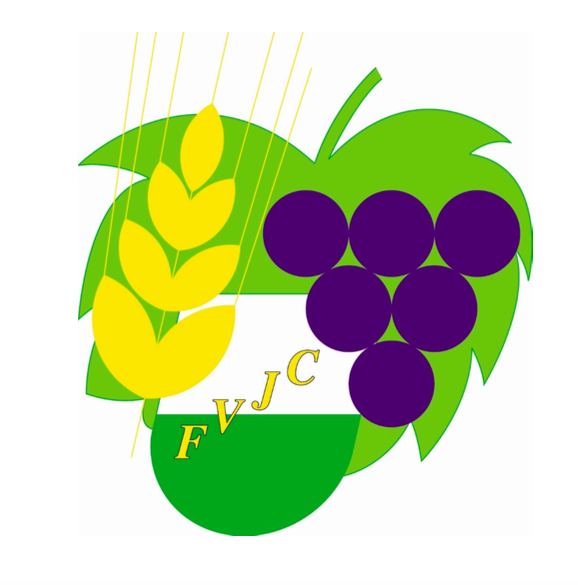 Fédération Vaudoise desJeunesses CampagnardesTables des matièresDISPOSITIONS  PRÉLIMINAIRES	4Terrains nécessaires pour l'organisation d'un giron	4Priorité de la qualité des terrains	4Qualité des terrains de sports	4Locaux	4Dossards athlétisme + cross	5Reconnaissances des terrains	5RÉCOMPENSES	5Planche des prix	5Prix Super-­‐Finales	6Prix souvenirs	6DESCRIPTIF DE CHAQUE INSTALLATION SPORTIVE	6Généralités	6Traction à la corde	6Lutte	7Volleyball	7Football	8Athlétisme	9Saut en hauteur	9Saut en longueur	9Lancer du poids	10Course du 100 mètres	10Parcours du cross	11INSCRIPTIONS - CHANCELLERIE	12Inscriptions	12Chancellerie	12PALMARÈS - PARTIE OFFICIELLE	13PERSONNEL A FOURNIR	13Récapitulation du personnel à fournir	13HORAIRE DES CONCOURS ET DES INSCRIPTIONS	15PLANS	16Lancer du poids	16Traction à la corde	17Lutte	18PRIX PALMARÈS	21Valeurs des prix pour le palmarès d’un giron	26DISPOSITIONS  PRÉLIMINAIRESCE CAHIER DES CHARGES CONCERNE LA PARTIE SPORTIVE D'UN GIRON, POUR LES PARTIES ADMINISTRATIVE ET OFFICIELLE, VEUILLEZ VOUS RÉFÉRER AUX DIRECTIVES DU COMITÉ CENTRAL SUR L'ORGANISATION DES FÊTES RÉGIONALES FVJC.Ces dispositions sont valables pour toutes les manifestations en plein air et estivales. L'organisation des fêtes incombe aux sociétés désignées à cet effet, sous le contrôle  et  avec  l'appui  du  Comité Central; celui-ci n'assume à cet égard aucun engagement et ne participe ni aux bénéfices, ni aux déficits.Terrains nécessaires pour l'organisation d'un gironLa société organisatrice essaiera de tout regrouper au village.Terrain de sport (foot, athlétisme, corde, etc.)			Env. 15'000 m2Terrain de fête (cantine, bars, forains, etc.)			Env. 10'000 m2Terrain de parcage (2000 véhicules)				70’000 à 100'000 m2Camping avec sanitaires					Min. 10'000 m2Priorité de la qualité des terrainsSportsCantineParcage, camping, forainsQualité des terrains de sportsSi les terrains de sports sont créés, ceux‐ci doivent être ensemencés de la manière suivante :Soit en 2 passages croisésSoit à la voléeIl est important d’éviter les trous (dans le terrain ainsi qu’au niveau du gazon). Le gazon doit être dense, de manière à couvrir tout le terrain. Les terrains de sports doivent être exempts de caillou. La commission de gymnastique, avec l’accord du délégué du Bureau Central se réserve le droit de juger de la qualité des terrains de sports et, le cas échéant d’en refuser leur utilisation. Cette décision peut être prise en tout temps, ceci également en cours de compétition. Lors d’un refus de terrain, il incombera à la société organisatrice de transférer la ou les compétitions sur de nouveaux terrains appropriés. En cas d’impossibilité celles‐ci peuvent être annulées.LocauxPour le matériel une semi-remorque est livrée avec le matériel à l’intérieur et fermée à clé.Salle pour la chancellerie, libre depuis le mercredi soir, 10 places de travail avec multiprises électriques, fermée à clé.Les années de Cantonale, une chancellerie commune pour les commissions de gymnastique et du tir doit être mise à disposition, à moins de 100 mètres de la caravane du jury. Une connexion informatique entre la chancellerie et la caravane sera mise en place par la commission informatique avec l’assistance de l’organisateur.Vestiaires.Douches et sanitaires pour les athlètes.Dortoir pour la commission de gymnastique 20‐25 places avec douche séparée, proche de la chancellerie. Ne pas oublier les matelas. Dossards athlétisme + crossLes dossards sont à la charge de la société organisatrice qui doit fournir au Président du jury 1’000 pièces (imperdables comprises) lors du contrôle des terrains le mercredi de la manifestation. Pour toutes questions relatives à la fabrication de ceux-­‐ci veuillez contacter le Président de la commission de gymnastique.Reconnaissances des terrainsLes terrains sont reconnus par des membres de la commission de gymnastique :à l'automne dès l'attribution de la fête,au printemps.De plus, deux membres de la commission sont délégués depuis la visite d’automne, jusqu’à la fête, afin de faire régulièrement le point sur l’organisation des joutes sportives.Le mercredi précédant la fête, une visite a lieu pour régler les derniers détails. Lors de cette dernière visite, les terrains doivent être  prêts.  Fosses  de  saut  creusées,  100  m  marqué,  emplacement  de saut en hauteur, terrains de foot et volleyball balisés, aire de corde fermée et parcours du cross connu. Lors de cette même visite, la commission de gymnastique veut voir la liste complète des bénévoles et des arbitres pour les différents sports. Attention, si tout n’est pas prêt lors de cette visite, la commission de gymnastique peut prendre des sanctions envers la société organisatrice.Les personnes suivantes doivent être présentes lors des reconnaissances : le responsable des sports, le responsable du cross, et le délégué du Comité Central.IMPORTANT : Prévoir au minimum 2 responsables pour les sportsRÉCOMPENSESLes récompenses suivantes sont distribuées lors d'un giron :CHALLENGES : à gagner 3x en 5 ans.25 challenges fournis par la FVJC1 challenge participationCOURONNES, DOUBLE-­‐PALMES, PALMES : commandées par la commission de gymnastique, mais payées par la société organisatrice.9 couronnes lauriers6 doubles-­‐palmes lauriers21 palmes lauriers6 couronnes chênes6 doubles-­‐palmes chênes6 palmes chênesLes rubans sont aux couleurs de la société organisatrice, à communiquer au Président de la commission de gymnastique.Planche des prixVoir p. 21 pour la planche des coupes, ainsi qu’en p. 26 pour la liste des valeurs des prix à remettre avec les coupes. Tout ceci est commandé et payé par la société organisatrice.91 coupes ou channes avec inscription :GIRON DU «NORD» JJ.MM.AA / LIEU DISCIPLINE RANGPrix Super-­‐FinalesLes vainqueurs des super-­‐finales lutte (3x), corde, volleyball et football et éventuellement les vainqueurs de l’athlétisme, reçoivent un prix spécial, autre qu'une coupe. Ce prix est à choix de la société organisatrice.3 prix individuels			Lutte2 prix pour équipe de 6 membres	Corde et Volley1 prix pour équipe de 8 membres	FootballPrix souvenirsUn prix souvenir et remis à chaque société participante, selon liste remise par le jury avant la partie officielle (100 à 120 sociétés participantes). Les organisateurs choisissent, commandent et paient le prix souvenir. Ce prix est en général distribué au bar.DESCRIPTIF DE CHAQUE INSTALLATION SPORTIVEGénéralitésLes emplacements ne doivent pas présenter d'avantages particuliers les uns par rapport aux autres. Ils sont aménagés de façon à éviter tout accident. Au cas où les terrains sont éloignés de la cantine de fête, un fléchage doit être mis en place. Et en cas de mauvais temps, un plan de secours doit être prévu pour les installations d’athlétisme pratiquées sur herbe (ex. saut en hauteur) afin d’assurer le bon déroulement des épreuves. Le responsable des sports de la société organisatrice doit veiller à ce que les installations sportives soient prêtes pour le début des concours.Traction à la cordeL'aire de traction à la corde doit être placée dans un champ plat, sans caillou et sans sillon. Elle doit être entourée de barrières (pare-­‐neiges ou barrières métalliques) solidement fixées avec deux accès sur la largeur opposée à la remorque. La construction de gradin  est  vivement  conseillée  pour  le confort des spectateurs et le bon déroulement du tournoi.Sur une des largeurs, à l'extérieur de l'enceinte, il est placé une remorque couverte sur laquelle se trouve deux tables et huit chaises pour la commission de gymnastique. La remorque est collée aux barrières de l’enceinte.Une sonorisation sera mise en place avec au minimum quatre haut-­‐parleurs dont deux à l'opposé de la remorque directement dans le parc d’attente des tireurs.A l'intérieur de l'aire de traction, il est tracé à la peinture blanche 5 couloirs de 1 m de large, distant l'un de l'autre de 3 m. La distance entre les barrières et le premier couloir est de 3 m. Ces couloirs sont coupés en deux parts égales par une ligne médiane de 5 cm de large et 5 cm de profond, des fanions placés à l'extérieur du couloir marquent également cette ligne. Dimensions, voir plan p. 19.Matériel nécessaire à fournir par la société organisatrice2 tables + 8 chaisesBarrière de protection1 pioche2 sacs de sciure20 fanions1 sonorisationMatériel de marquage1 boille d'eauPersonnel nécessaireAucunFourni par la FVJC5 chronomètres5 cordesMatériel pour écrireArbitresLutteLes compétitions se déroulent sur une surface gazonnée ou herbeuse, plane, sans caillou, entourée de barrières (pare-­‐neiges ou barrières métalliques). La construction de gradin est vivement conseillée pour le confort des spectateurs et le bon déroulement du tournoi. Les ronds de lutte peuvent être tracés dans l'aire de la traction à la corde.Pour ce tournoi, il est nécessaire d'avoir 5 ronds, distants de 4 m au minimum l'un de l'autre. Un rond de lutte a un diamètre de 4,5 m. Il est délimité à l'extérieur de ce diamètre par une tranchée de 5 cm de profond sur 10 cm de large. Un périmètre de sécurité de 2 m à l’extérieur du rond doit être tracé par une ligne blanche et tondu très bas. Dimensions, voir plan p. 20.Matériel nécessaire à fournir par la société organisatrice3 grandes tables + 12 chaises6 parasolsBarrière de protection1 pioche1 boille d'eauPersonnel  nécessaireAucunFourni par la FVJC5 chronomètres3 mégaphonesMatériel pour écrire1 balance étalonnéeArbitresVolleyballLe tournoi de volleyball se déroule sur 12 terrains extérieurs ayant le même revêtement. Celui-­‐ci doit être gazonné ou herbeux, plane et sans trous. Si les terrains prévus ont été dégradé lors du tournoi de volleyball mixte, une solution doit être mise en place afin que les terrains soient de bonne qualité pour le volleyball féminin.La surface de jeu doit mesurer 14 m de long sur 7 m de large et elle est entourée symétriquement d'une zone de sécurité rectangulaire de 3,5 m de large (soit un rectangle de 21/14 m). Un espace d'au moins 5 m de hauteur à partir du sol doit être libre de tout obstacle. La surface est coupée en deux par la moitié au moyen d'une ligne blanche au sol et par un filet dont le bord supérieur est de 2,24 m. Les  lignes délimitant les  deux zones sont  tracées sur le sol de manière visible et  durable (peinture).L'organisation du tournoi et son déroulement sont de la responsabilité de la commission de gymnastique. Il peut se dérouler sur un ou deux jours selon  le  nombre  d’équipes  inscrites.  Si  le tournoi se déroule sur 2 jours, la commission de gymnastique procédera de la manière suivante ; le samedi auront lieu les qualifications jusqu’au quart de finale, puis le dimanche  la  suite  et  fin  du tournoi.Matériel nécessaire à fournir par la société organisatrice3 tables + 3 chaises12 paloxes48 bottes de paille1 masse1 sonorisationMatériel de marquage1 cloche1 remorqueAttention! Il faut 2 remorques avec 2 sonorisations différentes (football et volleyball) pour le samedi et le dimanche.Personnel  nécessaire12 arbitres de volleyball pour le samedi après-­‐midi12 marqueurs pour le samedi après-­‐midi4 arbitres de volleyball pour le dimanche matin4 marqueurs pour le dimanche matinImportant ! les arbitres doivent pratiquer le volleyball dans un club. Fourni par la FVJC2 chronomètres12 installations12 marqueurs15 ballons de volleyball16 siffletsFootballLe football se déroule sur 4 terrains; pour des raisons pratiques un des terrains peut être éloigné des 3 autres. Les terrains sont plats. La distance entre chaque terrain est de 1 m.La dimension idéale de chaque terrain est de 30 m sur 60 m, mais les marges  suivantes  sont acceptées : 28 à 37 m de large et 45 à 75 m de long. Le terrain est marqué de façon bien visible, notamment le pourtour, la ligne médiane et une surface de réparation  de  8  m  sur  19  m  devant chaque but. Point de pénalty sur la ligne de la surface de réparation, face au centre du but. Chaque angle de terrains doit être délimité par un piquet. Des filets de protection doivent être prévus pour le bon fonctionnement du tournoi.L'organisation du tournoi et son déroulement sont de la responsabilité de la commission de gymnastique. Il peut se dérouler sur un ou deux jours selon  le  nombre  d’équipes  inscrites.  Si  le tournoi se déroule sur 2 jours, la commission de gymnastique procédera de la manière suivante ; le samedi auront lieu les qualifications jusqu’au quart de finale, puis le dimanche  la  suite  et  fin  du tournoi.Matériel nécessaire fourni par la société organisatrice1 local ou une remorque permettant de voir les terrains2 tables6 chaises1 sonorisation8 ballons1 clocheMatériel de marquageAttention! Il faut 2 remorques avec 2 sonorisations différentes (football et volleyball) pour le samedi et le dimanche.Personnel  nécessaire10 arbitres ASF pour le samedi tout le jour4 arbitres pour le dimanche matin jusqu’à 10h30Fourni par la FVJC4 paires de buts2 chronomètres16 chasubles (rouges et vertes)AthlétismeSaut en hauteur2 zones de prise d’élan plates de 25 m de profondeur sur 15 m de largeur chacune sont nécessaires. Elles doivent être sur des terrains de qualité identique (gazon, goudron, tartan, etc.).Les aires de réception doivent assurer une protection efficace. Leurs dimensions sont au minimum de 5 m sur 2,5 m sur 50 cm, elles sont placées en profondeur et centrées sur la largeur.Matériel nécessaire à fournir par la société organisatrice2 tables6 chaises2 parasolsPersonnel  nécessaire6 personnesFourni par la FVJC2 installations de saut4 lattes de 4 m6 matelas avec bâches2 tabelles + matériel pour écrireSaut en longueur2 pistes plates de 1 m de large et de 35 m de long au minimum sont nécessaires.La poutre d'appel doit être enterrée et il ne doit pas y avoir de différence de hauteur entre le sol et la poutre, ceci pour éviter des risques de blessures. La distance entre la fin de la poutre et le début de la fosse est de 50 cm.2 fosses de 30 cm de profondeur; 2 m de largeur au minimum et 9 m de longueur depuis la fin de la planche d'appel ou une seule fosse de 6 m de largeur et 9 m de longueur. La fosse est remplie de sable fin et aéré. Éviter de mettre du sable mouillé (mettre un plastique sur la fosse pour la protéger de la pluie avant la manifestation).Matériel nécessaire à fournir par la société organisatrice2 tables6 chaises2 parasols2 râteauxPersonnel  nécessaire8 personnesFourni par la FVJC2 poutres d'appel2 chevillières2 tabellesMatériel pour écrireLancer du poids2 emplacements plats d'une profondeur minimale de 20 m et d'une largeur de 20 m sont nécessaires. Le terrain peut être soit un champ, soit une surface assez tendre pour marquer l'impact du boulet au sol.Le lancement du poids se fait à partir d'un cercle de 2,13 m de diamètre sur une surface plate et en dur (goudron ou béton). Au milieu de l'arc du demi-­‐cercle antérieur, à l'extérieur de celui-­‐ci, doit être fixé un butoir de 10 cm de haut, 11,4 cm de large et de 1,22 m de long en son bord intérieur. Ce butoir doit être ajusté à la courbe du cercle. Un marquage (chaux, peinture) doit diviser le cercle en une moitié antérieure et une moitié postérieure. Le secteur de chute du boulet a un angle de 40 degrés. Il est délimité par deux lignes  passant sur les crosses  tenant le butoir et  se rejoignant au centre du cercle. La profondeur minimale depuis l'avant du cercle est de 18 m. Dimensions, voir plan p. 18.Matériel nécessaire à fournir par  la société organisatrice2 tables6 chaises2 parasols1 sac de sciurePersonnel  nécessaire6 personnesFourni par la FVJC2 chevillières2 tabellesMatériel pour écrire2 cercles complets (cercle-­‐poutre, 4 sardines)2 caisses de bouletsCourse du 100 mètres1 piste de 120 m de long, plate, d'une largeur minimale de 2,60 m, permettant de tracer au minimum 2 couloirs de 1,3 à 1,5 m est nécessaire.Chaque couloir est séparé par une ligne blanche de 5 cm de large. Les lignes de départ et d'arrivée coupent perpendiculairement les couloirs.  Elles ont  une largeur de 5 cm. Là où il  n'existe aucune installation fixe, il est possible de mesurer et de tracer une telle piste sur une surface plane goudronnée ou herbeuse dans tous les cas les couloirs doivent être sécurisés.Matériel nécessaire à fournir par la société organisatrice2 tables4 chaises2 parasolsBarrière de protection si d'autres sports à côtéPersonnel  nécessaire1 personne toute la journée2 personnes repartie une le matin et l’autre l’après-­‐midiFourni par la FVJC1 installation chronométrage1 tabelleMatériel pour écrire4 piquets métalliquesParcours du crossLe parcours doit avoir une distance effort comprise entre 4’000 à 5'000 m.  La distance  effort  est calculée de la manière suivante : la distance effective du cross rallongée de  100  m  par  10  m  de dénivelé positif. (Ex. distance de 4000 m + 28 m de dénivelé positif = 4280 m au total.) Il est situé principalement sur sol naturel, sans risque et sans passage dangereux. Un circuit à parcourir plusieurs fois n'est pas autorisé. Le parcours est choisi et balisé par la société organisatrice. Il est reconnu par un membre de la commission de gymnastique lors de la visite de printemps ainsi que le mercredi du giron. Le départ et l'arrivée sont au même endroit et ne doivent en aucun cas être après ou dans un virage. Des banderoles installées par l’organisateur indiqueront leur emplacement.  Ces emplacements sont protégés par des barrières. L'aire d'arrivée est balisée sous forme d'entonnoir, le rétrécissement se faisant 10 m après la ligne d'arrivée, de manière à ce qu'un seul coureur ne puisse passer à la fois. Les organisateurs placent un ou deux postes de contrôle le long du parcours, soit à l'endroit le plus éloigné ou à des passages périlleux.Le cross doit être balisé au plus tard le dimanche matin à 8h pour la course de contrôle du jury et prêt à partir à 10h30.Matériel nécessaire à fournir par la société organisatriceAlimentation électrique  par  une  prise  230  volts  réseau  (pas  de  génératrice,  cela  crée  des perturbations sur le matériel de chronométrage)1 table4 chaises2-­‐3 parasols avec pied16 barrières de protection au minimum (barrières métalliques)Fanions de balisage3 boilles d'eau au minimum (1 sur le parcours ou au ravitaillement + 2 à l'arrivée)Personnel nécessaire6 personnes ou plus selon postes de contrôle et ravitaillement, à convenir avec le jury.Fourni par la FVJC1 installation chronométrageMatériel pour écrire1 banderole (bâche) « Arrivée »1 banderole (bâche) « Départ »INSCRIPTIONS - CHANCELLERIEInscriptionsLes inscriptions doivent être opérationnelles le samedi et dimanche matins dès 07h00. Pour se faire, une alimentation électrique 230 volt/16A différente de celle de la cantine desservira les ordinateurs des inscriptions (caravane alimentée pour le mercredi soir à 17h00).Matériel nécessaire à fournir par la société organisatriceAlimentation en électricité indépendante pour la caravane de la FVJCPersonnel  nécessaireAucunFourni par la FVJC4 ordinateursPapier / matériel pour écrireSecrétairesChancellerieLa chancellerie doit permettre l'installation de 2 ordinateurs, 1 grande table de 6 m de long, 1 calculatrice (local idéal : une classe d'école). Ce local est disponible dès le mercredi soir précédent la fête, ceci pour y entreposer les ordinateurs, les challenges et autre petit matériel. Il doit pouvoir être fermé à clé. Cette clé est remise au Président de la commission.La société organisatrice met à disposition le samedi 2 bénévoles alertes. Ces personnes doivent être à la chancellerie à 16h00 et elles sont occupées jusqu'à 20h00 env.Matériel nécessaire à fournir par la société organisatrice1000 feuilles de papier pour imprimante1 enrouleur électriquePrises multiplesPersonnel  nécessaire2 bénévoles motivés et compétents de 16h00 à 20h00 env.Fourni par la FVJC2 ordinateursMatériels pour écrire1 imprimante photocopieusePALMARÈS - PARTIE OFFICIELLEAfin de permettre la mise en place des récompenses, ainsi qu'un bon déroulement du palmarès, le responsable des sports ou des récompenses doit être prêt  à  15h00  sur  la  scène  en  ayant  mis  en place:sur l'arrière de la scène, 3 tables de cantine sur lesquelles les prix seront rangés,   ainsi qu’1 table pour la remise des challenge.sur l'avant de la scène, une tribune pour les orateurs avec une tabelle de 30 cm de haut sur 60 cm de large (pose de 3 feuilles A4 possible).sur les tables, tous les prix à distribuer (couronnes, coupes, prix spéciaux, autres)au bar, les prix souvenirs.Les membres de la commission de gymnastique amènent pour leur part les challenges et contrôlent la bonne mise en place des points ci-­‐dessus. La distribution des prix est entrecoupée par des séries de sociétés participantes.Le responsable des sports ou des récompenses doit rester à disposition durant toute la  partie officielle.Ordre de rangement des résultats et des récompenses, voir p. 21.Matériel nécessaire à fournir par la société organisatrice1 tribune avec tabelle3 tables de cantine pour la planche de prix récompenses (coupes, etc.)1 table pour la remise des challengesPersonnel  nécessaire5 demoiselles ou garçons d'honneurFourni par la FVJCChallengesListe des résultatsPERSONNEL A FOURNIRLe nombre de personnes pour les sports est le suivant :Samedi 42 bénévoles athlétismeDiverses personnes pour l’athlétisme durant la journée (répartis 21 le matin et 21 après-­‐midi),  8 à 10 arbitres de football ASF et 12 arbitres et 12 marqueurs de volleyball.Dimanche 24 à 28 bénévolesDont 4 arbitres de football ASF et 4 arbitres et marqueurs de volleyballLes bénévoles fournis par la société organisatrices doivent être âgés d’au moins 16 ans. Les enfants souhaitant travailler bénévolement doivent toujours être accompagnés d’un adulte.Le responsable des sports les convoquera à un lieu prédéfinit avec la commission de gymnastique pour les répartir à leur poste de travail. Le responsable de la commission de gymnastique FVJC les formera et les informera sur leur tâche directement à leur poste.Ne pas oublier les samaritains pendant toute la manifestation. Ils doivent être à disposition à tout moment et joignables facilement.Récapitulation du personnel à fournirSamedi de 07h30 à 19h00 env.	8 à 10 arbitres de football ASFSamedi de 14h00 à 16h30 env.	12 arbitres et 12 marqueurs de volleyballSamedi de 08h30 à 18h00 env.	42 personnes pour l’athlétisme (pas  de pause à midi, donc prévoir un tournus a 13h)Samedi de 16h00 à 20h00 env.	2 bénévoles pour la chancellerieDimanche de 7h30 à 10h30	4 arbitres ASFDimanche de 8h00 à 10h45	4 arbitres de volleyball     4 marqueurs de volleyballDimanche de 08h30 à 10h30 env.	6 personnes pour les postes de contrôle Dimanche partie officielle	5 demoiselles ou garçons d'honneurCes personnes doivent être désaltérées sur leurs lieux de travail.  Prévoir un ravitaillement.  Pour celles qui font plus d'un demi-­‐jour, prévoir des bons de repas. Les membres de la commission de gymnastique doivent également être désaltérés en minérale et nourris pendant les deux jours. (Compter env. 70 bons repas, ainsi que des bons boissons pour le week-­‐end ou t-shirt de la commission faisant foi)Prévenir le responsable cuisine pour le repas de dimanche midi, que la commission puisse venir chercher leur repas sans faire la file d’attente (menu du jour ou autre) pour des raisons de manque de temps entre le cross et le début de la lutte.Le nombre de repas du dimanche midi sera confirmé le samedi, pour que ceux-ci soient préparés à temps.La commission de gymnastique vous souhaite une bonne organisation et reste à votre disposition pour tous renseignements complémentaires.HORAIRE DES CONCOURS ET DES INSCRIPTIONSSamedi :	07h00	Inscriptions équipes de football	07h30	Contrôle des 8 premières équipes de football 08h00	Début du tournoi qualificatif de football 	09h00 – 16h00	Inscriptions à l’athlétisme09h30 – 18h00	Concours d’athlétisme12h00	Inscriptions équipes de volley12h30	Contrôle des 20 premières équipes de volleyball 13h00	Début du Tournoi qualificatif de volleyballDimanche :  08h00	Début des ¼ de finale de football 08h30	Début des ¼ de finale volleyball 09h00 – 10h30	Inscriptions au cross10h30 – 11h30	Inscription à la lutte 10h45 – 11h45	Pesée des lutteurs 11h00	Départ du cross13h00	Lutte fédérée13h30 – 14h30	Inscriptions à la traction à la corde 15h00	Traction à la corde18h00	Partie officielle et palmarès19h30	CortègePLANSLancer du poids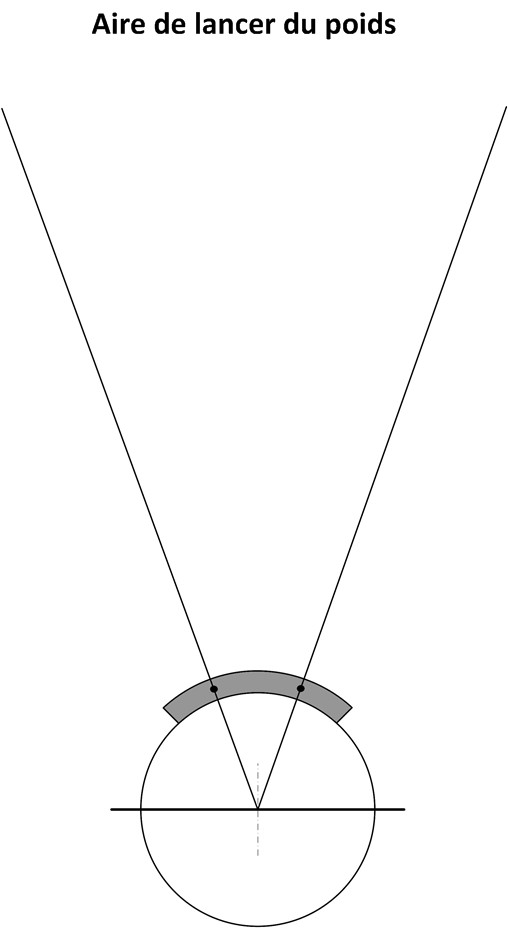 Traction à la corde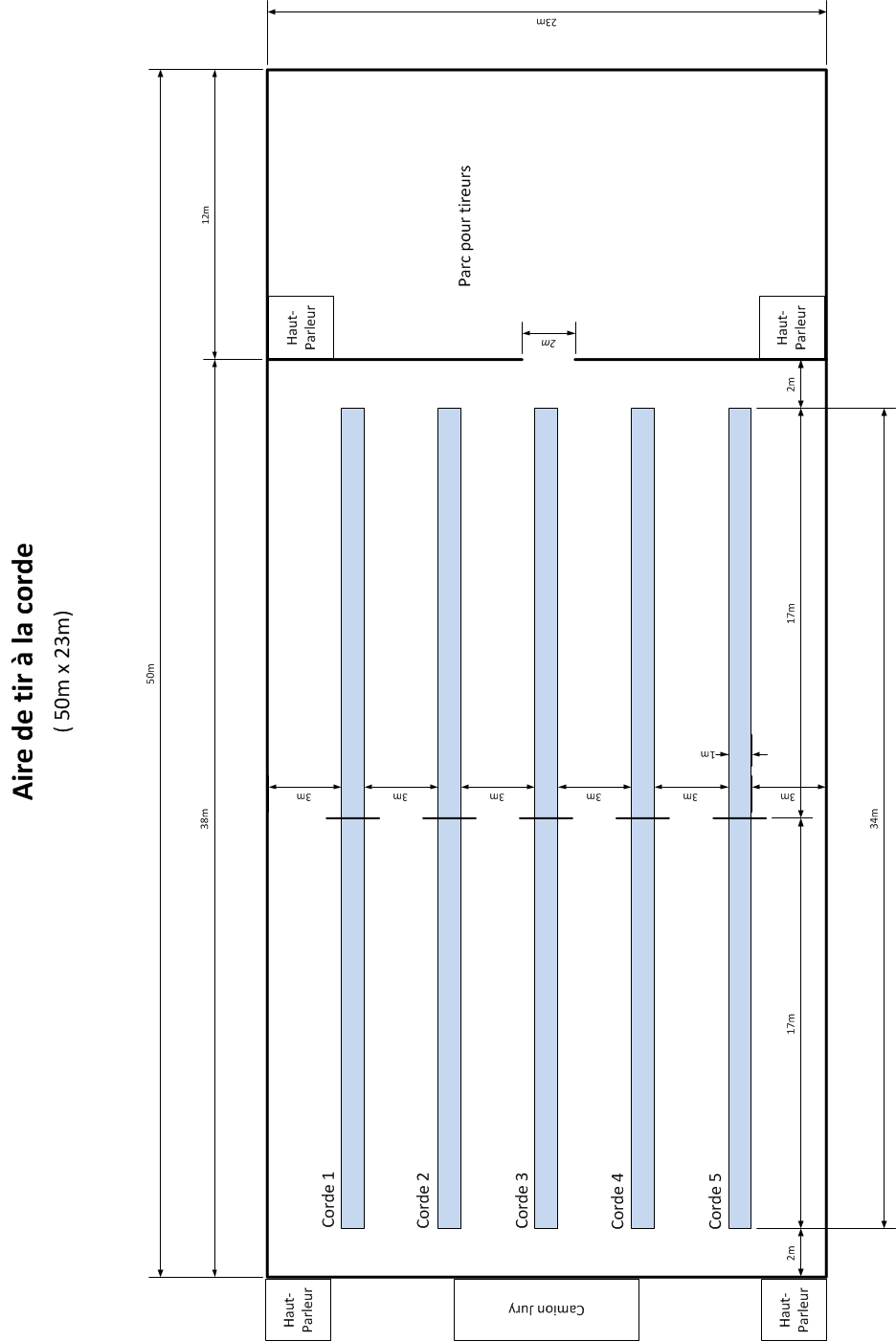 Lutte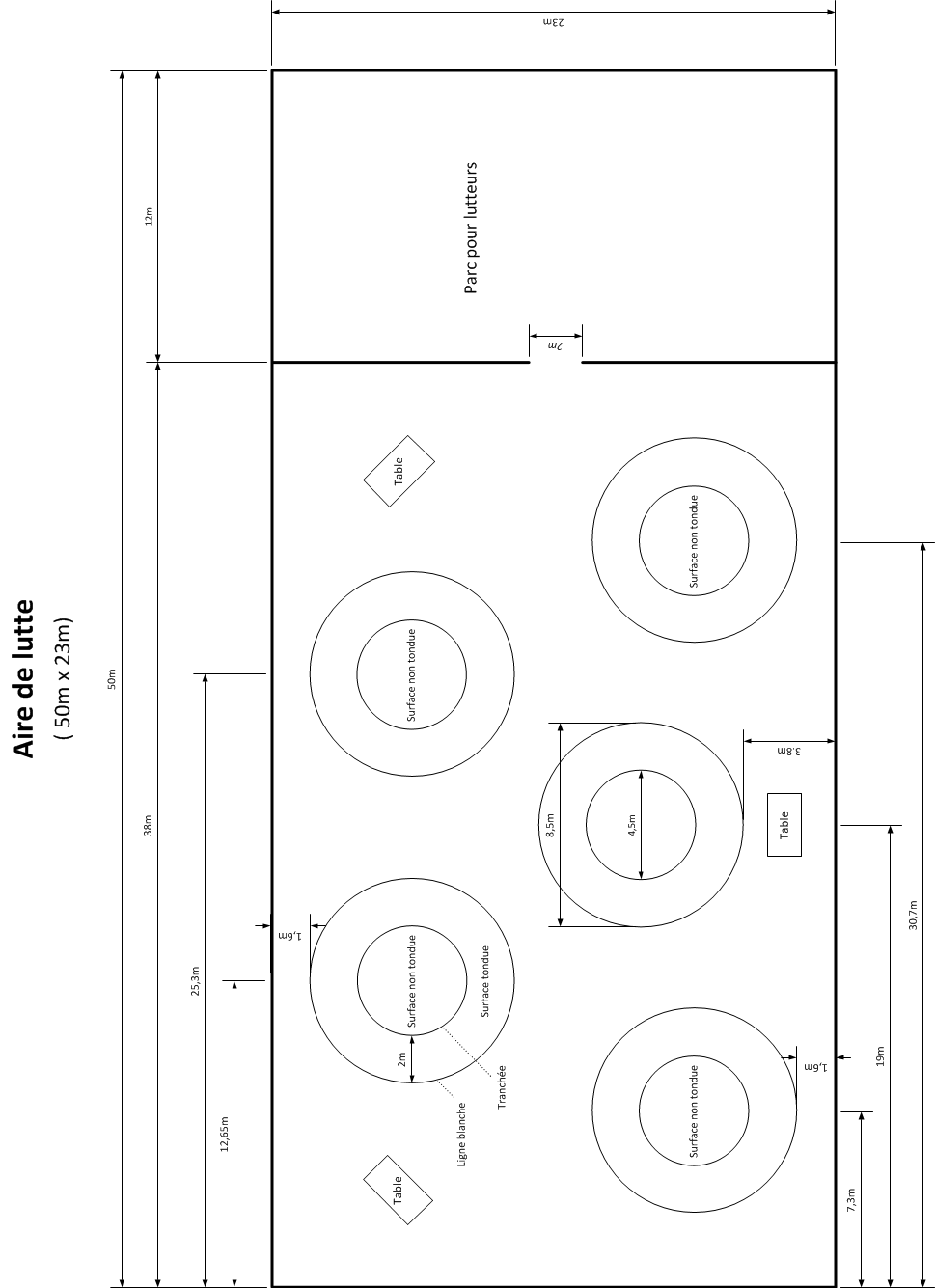 PRIX PALMARÈSGénéral athlétisme fille1er giron	Coupe + Challenge + Couronne + Prix 1er invité	Coupe + Challenge + Couronne + Prix 2ème	Coupe + Double-­‐palme + Prix     3ème	Coupe + Palme + Prix4ème	Palme + Prix5ème	Palme + Prix6ème	Palme + PrixHauteur fille invité1er	Coupe + PrixHauteur fille giron1er	Coupe + Prix Longueur fille invité    1er	Coupe + Prix Longueur fille giron     1er	Coupe + Prix Boulet fille invité1er	Coupe + PrixBoulet fille giron1er	Coupe + Prix100 m fille invité1er	Coupe + Prix100 m fille giron1er	Coupe + PrixGénéral athlétisme junior1er giron   Coupe + Couronne + (Challenge) + Prix 1er invité Coupe + Couronne + (Challenge) + Prix 2ème	Coupe + Double-­‐palme + Prix3ème	Coupe + Palme + Prix4ème	Palme + Prix5ème	Palme + Prix6ème	Palme + PrixGénéral Athlétisme senior1er invité   Coupe + Couronne + (Challenge) + Prix 1er giron Coupe + Couronne + (Challenge) + Prix 2ème	Coupe + Double-­‐palme + Prix3ème	Coupe + Palme + Prix4ème	Palme + Prix5ème	Palme + Prix6ème	Palme + Prix Hauteur garçon invité 1er	Coupe + Prix Hauteur garçon giron 1er	Coupe + Prix Longueur garçon invité 1er	Coupe + Prix Longueur garçon giron 1er	Coupe + Prix Boulet garçon invité   1er	Coupe + Prix Boulet garçon giron    1er	Coupe + Prix 100 m garçon invité    1er	Coupe + Prix 100 m garçon giron     1er	Coupe + Prix Relais 4x100 m fille1er	Coupe + Challenge + PrixRelais 4x100 m garçon1er	Coupe + Challenge + PrixAthlétisme section fille1er	Coupe + Challenge + Prix2ème	Coupe + Prix3ème	Coupe + PrixAthlétisme section garçon invité1er	Coupe + Challenge + Prix2ème	Coupe + Prix3ème	Coupe + PrixAthlétisme section garçon giron1er	Coupe + Challenge + Prix2ème	Coupe	+ Prix3ème	Coupe + PrixCross individuel fille1er	Coupe + Couronne + Challenge + Prix 2ème	Coupe + Double-­‐palme + Prix     3ème	Coupe + Palme + Prix4ème	Palme + Prix5ème	Palme + PrixCross individuel junior1er	Coupe + Couronne + (Challenge) + Prix 2ème	Coupe + Double-­‐Palme + Prix3ème	Coupe + Palme + Prix4ème	Palme + Prix5ème	Palme + PrixCross individuel senior1er	Coupe + Couronne + (Challenge) + Prix 2ème	Coupe + Double-­‐palme + Prix3ème	Coupe + Palme + Prix4ème	Palme + Prix5ème	Palme + PrixCross section fille1er	Coupe + Challenge + Prix2ème	Coupe + Prix3ème	Coupe + PrixCross section garçon1er	Coupe + Challenge + Prix2ème	Coupe + Prix3ème	Coupe + PrixFoot invité1er	Coupe + Challenge + Prix + (Super Finale) 2ème	Coupe + Prix3ème	Coupe + PrixFoot giron1er	Coupe + Challenge + Prix + (Super Finale) 2ème	Coupe + Prix3ème	Coupe + PrixVolley invité1er	Coupe + Challenge + Prix + (Super Finale) 2ème	Coupe + Prix3ème	Coupe + PrixVolley giron1er	Coupe + Challenge + Prix + (Super Finale) 2ème	Coupe + Prix3ème	Coupe + PrixLutte léger invité1er	Coupe + Couronne + Challenge + Prix + (Super Finale) 2ème	Coupe	+ Double-­‐Palme + Prix3ème	Coupe + Palme + PrixLutte léger giron1er	Coupe + Couronne + Challenge + Prix + (Super Finale) 2ème	Coupe + Double-­‐palme + Prix3ème	Coupe + Palme + PrixLutte moyen invité1er	Coupe + Couronne + Challenge + Prix + (Super Finale) 2ème	Coupe + Double-­‐palme + Prix3ème	Coupe + Palme + PrixLutte moyen giron1er	Coupe + Couronne + Challenge + Prix + (Super Finale) 2ème	Coupe + Double-­‐palme + Prix3ème	Coupe + Palme + PrixLutte lourd invité1er	Coupe + Couronne + Challenge + Prix + (Super Finale) 2ème	Coupe + Double-­‐palme + Prix3ème	Coupe + Palme + PrixLutte lourd giron1er	Coupe + Couronne + Challenge + Prix + (Super Finale) 2ème	Coupe + Double-­‐palme + Prix3ème	Coupe + Palme + PrixTir à la corde invité1er	Coupe + Challenge + Prix + (Super Finale) 2ème	Coupe + Prix3ème	Coupe + PrixTir à la corde giron1er	Coupe + Challenge + Prix + (Super Finale) 2ème	Coupe + Prix3ème	Coupe + PrixChallenge  participation1er	Coupe + Prix + ChallengeValeurs des prix pour le palmarès d’un gironAthlétisme1er de chaque discipline soit 100 m, longueur, hauteur, boulet16 prix d’une valeur de 20 francs	320.-­‐Classement général catégorie fille, junior, senior1er Giron et Invité	6 prix d’une valeur de 80 francs	480.-­‐2ème du général	3 prix d’une valeur de 60 francs	180.-­‐3ème du général	3 prix d’une valeur de 40 francs                                                    120.-­‐4, 5, 6ème du général	9 prix d’une valeur de 30 francs	270.-­‐Section catégorie fille, garçon1er Giron et Invité	3 prix d’une valeur de 150 francs	450.-­‐2ème Giron et Invité	3 prix d’une valeur de 100 francs	300.-­‐3ème Giron et Invité	3 prix d’une valeur de   80 francs	240.-­‐Relais 4x100 m fille, garçon1er du général	2 prix d’une valeur de 150 francs	300.-­‐CrossCross catégories fille, junior, seniorVainqueur super finale un bon supplémentaire de 100 francs	100.-­‐Traction à la cordeTraction à la corde giron, invitéVainqueur super finale un bon supplémentaire de 100 francs                                                                100.--Vainqueur super finale un bon supplémentaire de 100 francs                                                              100.-­‐LutteLutte léger, moyen, lourd1er Giron et Invité	6 prix d’une valeur de 80 francs	480.-2ème Giron et Invité	6 prix d’une valeur de 60 francs	360.-3ème Giron et Invité	6 prix d’une valeur de 40 francs	240.-Vainqueur super finale un bon supplémentaire de 50 francs	150.-Prix participationVainqueur un bon d’une valeur de 500 francs                                                                                            500.-­‐Total	8050.-­‐Ces prix sont des montants  minimum  et  indicatifs.  Ils sont accompagnés de coupes ou  de  palmes selon la liste p. 21.1er du général 2ème du général3 prix d’une valeur de 80 francs 3 prix d’une valeur de 60 francs240.-­‐180.-­‐3ème du général 4, 5ème du général3 prix d’une valeur de 40 francs 6 prix d’une valeur de 30 francs120.-­‐180.-­‐Cross section1er du général 2ème du général2 prix d’une valeur de 150 francs 2 prix d’une valeur de 100 francs300.-­‐200.-­‐3ème du général2 prix d’une valeur de 80 francs160.-­‐VolleyballVolleyball giron, invité1er du général2 prix d’une valeur de 150 francs300.-­‐2ème du général2 prix d’une valeur de 100 francs200.-­‐3ème du général2 prix d’une valeur de 80 francs160.-­‐1er du général2 prix d’une valeur de 150 francs300.-­‐2ème du général2 prix d’une valeur de 100 francs200.-­‐3ème du général2 prix d’une valeur de 80 francs160.-­‐FootballFootball giron, invité1er du général2 prix d’une valeur de 150 francs300.-­‐2ème du général2 prix d’une valeur de 100 francs200.-­‐3ème du général2 prix d’une valeur de 80 francs160.-­‐